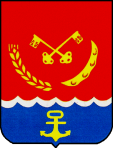 Российская ФедерацияГЛАВА МИХАЙЛОВСКОГО  РАЙОНААМУРСКОЙ  ОБЛАСТИПОСТАНОВЛЕНИЕ09.12.2019 г_                         		                    		          	                   № 737 с. ПоярковоОб утверждении Порядка осуществления дорожной деятельности в отношении автомобильных дорог местного значения Михайловского района          В целях реализации полномочий органов местного самоуправления в сфере осуществления дорожной деятельности, в соответствии с Федеральными законами от 6 октября 2003г. № 131-ФЗ «Об общих принципах организации местного самоуправления в Российской Федерации», от 10 декабря 1995г. № 196-ФЗ «О безопасности дорожного движения»,  от 8 ноября 2007г. № 257-ФЗ «Об автомобильных дорогах и о дорожной деятельности в Российской Федерации и о внесении изменений в отдельные законодательные акты Российской Федерации»п о с т а н о в л я ю:         1.Утвердить прилагаемый Порядок осуществления дорожной деятельности в отношении  автомобильных  дорог местного значения Михайловского района.	2.Настоящее постановление разместить на официальном сайте администрации Михайловского района.             3.Контроль за исполнением настоящего постановления возложить на заместителя главы района по обеспечению жизнедеятельности О.Г.Синюкова.С.И. ЖуганНачальник отдела строительства, ЖКХ,транспорта и связи_________________О.И. Подорожная«____» ______ 2019 г.Сектор по управлению муниципальнымимуществом________________ Т.М. Кутенкова«____» ______ 2019 г.Заместитель главы района пообеспечению жизнедеятельности_______________О.Г. Синюков«____» ______ 2019 г.Главный специалист  сектора юридической работы _________________Н.А. Бакшеева«____» ______ 2019           УТВЕРЖДЕНпостановлением главы           Михайловского районаот ___________ № _____ ПОРЯДОКосуществления дорожной деятельности в отношении автомобильных дорог местного значения Михайловского района1. Общие положения          1.1. Настоящий Порядок разработан на основании Федерального закона от 06.10.2003 № 131-ФЗ «Об общих принципах организации местного самоуправления в Российской Федерации», Федерального закона от 08.11.2007  №  257-ФЗ «Об автомобильных дорогах и дорожной деятельности в Российской Федерации и о внесении изменений в отдельные законодательные акты Российской Федерации».1.2. Настоящий Порядок определяет организационно-правовое, финансовое, информационное обеспечение осуществления дорожной деятельности в отношении автомобильных дорог местного значения Михайловского района. 1.4. В настоящем Порядке использованы понятия и термины в значениях, определенных Федеральным законом от 08.11.2007  № 257-ФЗ «Об автомобильных дорогах и о дорожной деятельности в Российской Федерации и о внесении изменений в отдельные законодательные акты Российской Федерации».1.5. Осуществление дорожной деятельности в отношении автомобильных дорог местного значения Михайловского района обеспечивается структурными подразделениями администрации Михайловского района: отделом строительства, ЖКХ, транспорта и связи, курирующего вопросы дорожной деятельности, при участии сектора по управлению муниципальным имуществом 	2. Полномочия Михайловского района в области использования автомобильных дорог и  осуществления дорожной деятельности   2.1. К полномочиям муниципального района в области использования автомобильных дорог и осуществления дорожной деятельности относятся:1) осуществление муниципального контроля  за обеспечением сохранности автомобильных дорог местного значения;1.1) установление порядка осуществления муниципального контроля за обеспечением сохранности автомобильных дорог местного значения;2) разработка основных направлений инвестиционной политики в области развития автомобильных дорог местного значения;3) принятие решений об использовании на платной основе автомобильных дорог общего пользования местного значения, участков указанных автомобильных дорог и о прекращении такого использования;3.1) принятие решений о создании и об использовании на платной основе парковок (парковочных мест), расположенных на автомобильных дорогах общего пользования местного значения, и о прекращении такого использования;3.2) установление порядка создания и использования, в том числе на платной основе, парковок (парковочных мест), расположенных на автомобильных дорогах общего пользования местного значения;3.3) установление размера платы за пользование на платной основе парковками (парковочными местами), расположенными на автомобильных дорогах общего пользования местного значения;4) определение методики расчета и максимального размера платы за проезд транспортных средств по платным автомобильным дорогам общего пользования местного значения, платным участкам указанных автомобильных дорог, за пользование на платной основе парковками (парковочными местами), расположенными на автомобильных дорогах общего пользования местного значения;5) утверждение перечня автомобильных дорог общего пользования местного значения, перечня автомобильных дорог необщего пользования местного значения;6) осуществление дорожной деятельности в отношении автомобильных дорог местного значения;7) определение размера вреда, причиняемого тяжеловесными транспортными средствами при движении по автомобильным дорогам местного значения;8) установление стоимости и перечня услуг по присоединению объектов дорожного сервиса к автомобильным дорогам общего пользования местного значения;9) использование автомобильных дорог при организации и проведении мероприятий по гражданской обороне, мобилизационной подготовке в соответствии с законодательством Российской Федерации, ликвидация последствий чрезвычайных ситуаций на автомобильных дорогах в соответствии с законодательством Российской Федерации в области защиты населения и территорий от чрезвычайных ситуаций;10) информационное обеспечение пользователей автомобильными дорогами общего пользования местного значения;11) утверждение нормативов финансовых затрат на капитальный ремонт, ремонт, содержание автомобильных дорог местного значения и правил расчета размера ассигнований местного бюджета на указанные цели;12) осуществление иных полномочий, отнесенных Федеральным законом от 08.11.2007 № 257-ФЗ, другими федеральными законами, законами Амурской области к полномочиям органов местного самоуправления.2.2. Полномочия в области дорожной деятельности, установленные  частью 1 статьи 13 Федерального закона от 08.11.2007 № 257-ФЗ, реализуются администрацией Михайловского района в отношении автомобильных дорог местного значения в границах населенных пунктов сельских поселений, автомобильных дорог местного значения вне границ населенных пунктов в границах муниципального района.3. Осуществление дорожной деятельности в отношении автомобильных дорог местного значения Дорожная деятельность в отношении автомобильных дорог общего пользования местного значения Михайловского района осуществляется по следующим направлениям:- планирование дорожной деятельности;- оформление прав на объекты дорожного хозяйства;- осуществление муниципального контроля за обеспечением сохранности автомобильных дорог местного значения;- технический учет, обследование и оценка технического состояния автомобильных дорог;- проектирование, строительство, реконструкция и капитальный ремонт автомобильных дорог местного значения;- содержание и ремонт автомобильных дорог местного значения;- принятие нормативных правовых актов в сфере дорожной деятельности и обеспечения безопасности дорожного движения;- информационное обеспечение пользователей  автомобильными дорогами общего пользования местного значения;- иная деятельность. 3.1. Планирование дорожной деятельности осуществляется администрацией Михайловского района  на основании документов территориального планирования, подготовка и утверждение которых осуществляются в соответствии с Градостроительным кодексом Российской Федерации, нормативов финансовых затрат на капитальный ремонт, ремонт, содержание автомобильных дорог и оценки транспортно-эксплуатационного состояния автомобильных дорог, государственных и муниципальных программ.Дорожная деятельность в отношении дорог местного значения производится в пределах финансовых средств на эти работы, предусмотренных в бюджете Михайловского района. 3.2.  К собственности муниципального района относятся автомобильные дороги общего пользования в границах населенных пунктов сельских поселений и автомобильные дороги общего пользования в границах муниципального района, за исключением автомобильных дорог федерального, регионального или межмуниципального значения, частных автомобильных дорог.Автомобильные дороги, которые включаются в перечень автомобильных дорог общего пользования местного значения, утверждаемый главой Михайловского района, являются собственностью Михайловского района в порядке, установленном федеральными законами и Правительством Российской Федерации.Сектор по управлению муниципальным имуществом Михайловского района организует работу по технической инвентаризации и оформлению права собственности на автомобильные дороги, включенные в перечень автомобильных дорог Михайловского района.3.3. Муниципальный контроль за обеспечением сохранности автомобильных дорог местного значения осуществляется администрацией Михайловского района в порядке, установленном муниципальными правовыми актами.3.4. Технический учет автомобильных дорог проводится в целях получения и обновления данных об автомобильных дорогах, их количестве, протяженности, геометрических параметрах и других характеристиках, в том числе данных о наличии и состоянии искусственных сооружений. На основании документов технического учета вносятся коррективы в технические паспорта и реестры автомобильных дорог. Технический учет проводит сектор по управлению муниципальным имуществом.Оценка состояния автомобильных дорог проводится в соответствии с действующим законодательством  с целью получения полной, объективной и достоверной информации о транспортно-эксплуатационном состоянии дорог, условиях их работы и степени соответствия их фактических потребительских свойств, параметров и характеристик требованиям, определенным государственными стандартами,  нормативными актами и методическими документами Министерства транспорта Российской Федерации.Техническому учету и паспортизации подлежат все автомобильные дороги местного значения Михайловского района. Учет и паспортизация проводятся по каждой дороге в отдельности.3.5. Проектирование, строительство, реконструкция, капитальный ремонт автомобильных дорог осуществляются в соответствии с Градостроительным кодексом Российской Федерации и Федеральным законом от 08.11.2007 № 257-ФЗ.Разрешение на строительство, реконструкцию автомобильных дорог в порядке, установленном Градостроительным кодексом Российской Федерации, выдается администрацией Михайловского района  в отношении автомобильных дорог в границах населенных пунктов сельских поселений, автомобильных дорог муниципального района, строительство или реконструкцию которых планируется осуществлять в границах муниципального района на территориях двух и более поселений. Реконструкция и капитальный ремонт должны производиться комплексно по всем сооружениям и элементам дороги на всем протяжении ремонтируемого (реконструируемого) участка автомобильной дороги местного значения.Допускается проведение выборочного капитального ремонта отдельных участков и элементов, автомобильных дорог, а также дорожных сооружений.Реконструкция и капитальный ремонт автомобильных дорог местного значения выполняются в соответствии с разработанной и утвержденной в установленном порядке проектно-сметной документацией.	Проектирование, строительство, реконструкция и капитальный ремонт автомобильных дорог местного значения и сооружений на них  осуществляет через специализированные организации, определяемые по итогам проведения торгов в соответствии с действующим законодательством.	3.6. Содержание автомобильных дорог осуществляется в соответствии с требованиями технических регламентов в целях обеспечения сохранности автомобильных дорог, а также организации дорожного движения, в том числе посредством поддержания бесперебойного движения транспортных средств по автомобильным дорогам и безопасных условий такого движения. Ремонт автомобильных дорог осуществляется в соответствии с требованиями технических регламентов в целях поддержания бесперебойного движения транспортных средств по автомобильным дорогам и безопасных условий такого движения, а также обеспечения сохранности автомобильных дорог в соответствии с правилами, установленными федеральным законодательством.Порядок содержания и ремонта  автомобильных дорог местного значения  устанавливается нормативными правовыми актами Михайловского района.Работы по ремонту и  содержанию автомобильных дорог местного значения и дорожных сооружений, обеспечению безопасности движения осуществляются систематически (с учетом сезона года). Работы по содержанию и ремонту автомобильных дорог местного значения и  сооружений на них  не требуют подготовки проектной документации и выполняются на основе действующих нормативов, ведомостей дефектов, ведомостей объемов ремонтно-строительных работ и сметных расчетов.Работы по ремонту и содержанию автомобильных дорог осуществляются посредством заключения муниципальных контрактов (договоров) с подрядными организациями в порядке, установленном действующим законодательством.3.7. Администрацией Михайловского района проводятся мероприятия по разработке и утверждению нормативных правовых актов в целях реализации полномочий в сфере дорожной деятельности и безопасности дорожного движения в соответствии с требованиями действующего законодательства.3.8.Администрация Михайловского района организовывает информационное обеспечение населения, пользователей автомобильными дорогами общего пользования местного значения посредством проведения общественных обсуждений, размещения информации на официальном сайте администрации Михайловского района, официальных сайтах и информационных стендах сельских поселений, в средствах массовой информации. 4. Финансовое обеспечение  осуществления дорожной деятельности 4.1. Дорожная деятельность в отношении автомобильных дорог местного значения Михайловского района осуществляется за счет средств районного бюджета, иных предусмотренных законодательством Российской Федерации источников финансирования, а также средств физических или юридических лиц.4.2. Формирование расходов районного бюджета на очередной финансовый год (очередной финансовый год и плановый период) на капитальный ремонт, ремонт и содержание автомобильных дорог местного значения осуществляется в соответствии с правилами расчета размера ассигнований местного бюджета на указанные цели на основании нормативов финансовых затрат на капитальный ремонт, ремонт и содержание автомобильных дорог местного значения с учетом необходимости приведения транспортно-эксплуатационных характеристик автомобильных дорог местного значения в соответствие с требованиями технических регламентов.3. Нормативы финансовых затрат на капитальный ремонт, ремонт и содержание автомобильных дорог местного значения и правила расчета размера ассигнований районного  бюджета на указанные цели утверждаются главой Михайловского района.